FEDERAÇÃO PORTUGUESA DE FUTEBOL  CONSELHO DE ARBITRAGEM DE CASTELO BRANCO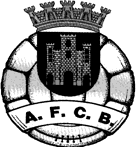 CURSO DE CANDIDATO A ÁRBITRO FICHA DE INSCRIÇÃOCandidato:  	Filiação 	E 	Naturalidade:	    Telemóvel:  	                                                    Email:	Filiação clubista:  	Residência  	Data de Nascimento 	/ 	/	CC/B.I	Estado Civil  	Profissão  	Simpatia, preferência ou predileção por algum ou alguns clubes? Quais?  	Representou algum clube como seu atleta ou dirigente?  	Em caso afirmativo, indique quais  	Tem facilidade de deslocar-se em dia de semana?  	Qual o número de telefone para onde se poderá comunicar durante o dia em caso de urgência?Outras informações que possam ser úteis  	Em	de	de 20  	Está conforme.O Conselho de Arbitragem de Castelo Branco                                            Assinatura do Árbitro